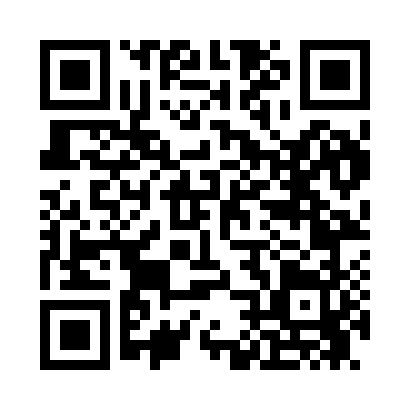 Prayer times for Tiplady, New York, USAMon 1 Jul 2024 - Wed 31 Jul 2024High Latitude Method: Angle Based RulePrayer Calculation Method: Islamic Society of North AmericaAsar Calculation Method: ShafiPrayer times provided by https://www.salahtimes.comDateDayFajrSunriseDhuhrAsrMaghribIsha1Mon3:305:1712:575:028:3710:242Tue3:305:1812:575:028:3710:243Wed3:315:1812:585:038:3610:234Thu3:325:1912:585:038:3610:235Fri3:335:2012:585:038:3610:226Sat3:345:2012:585:038:3510:217Sun3:355:2112:585:038:3510:218Mon3:365:2212:585:038:3510:209Tue3:375:2212:595:038:3410:1910Wed3:385:2312:595:038:3410:1811Thu3:405:2412:595:038:3310:1712Fri3:415:2512:595:038:3310:1613Sat3:425:2612:595:038:3210:1514Sun3:435:2612:595:028:3110:1415Mon3:455:2712:595:028:3110:1316Tue3:465:2812:595:028:3010:1217Wed3:475:2912:595:028:2910:1118Thu3:495:3012:595:028:2810:1019Fri3:505:311:005:028:2810:0820Sat3:515:321:005:028:2710:0721Sun3:535:331:005:018:2610:0622Mon3:545:341:005:018:2510:0423Tue3:565:351:005:018:2410:0324Wed3:575:361:005:018:2310:0125Thu3:595:371:005:008:2210:0026Fri4:005:381:005:008:219:5827Sat4:025:391:005:008:209:5728Sun4:035:401:004:598:199:5529Mon4:055:411:004:598:189:5430Tue4:065:421:004:588:179:5231Wed4:085:431:004:588:169:50